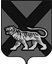 ТЕРРИТОРИАЛЬНАЯ ИЗБИРАТЕЛЬНАЯ КОМИССИЯ ХАНКАЙСКОГО РАЙОНАР Е Ш Е Н И Е06.09.2020    	                 с. Камень - Рыболов	                        № 213/766В соответствии со статьей 57 Федерального закона «Об основных гарантиях избирательных прав и права на участие в референдуме граждан Российской Федерации», статьями 67, 68 Избирательного кодекса Приморского края, разделом 3 Инструкции о порядке открытия и ведения счетов, учета, отчетности и перечисления денежных средств, выделенных их краевого бюджета и бюджетов муниципальных образований избирательным комиссиям, комиссиям референдума, комиссиям по отзыву, утвержденной решением Избирательной комиссии Приморского края от 08.06.2016 № 2406/323, руководствуясь решением Избирательной комиссии Приморского края от 09.07.2020 № 222/1554 «О распределении бюджетных ассигнований по расходам территориальным избирательным комиссиям Приморского края», территориальная избирательная комиссия Ханкайского районаРЕШИЛА:       1. Внести изменение в приложение к решению территориальной избирательной комиссии Ханкайского района от 12.07.2020 № 191/660 «О смете расходов территориальной  избирательной комиссии Ханкайского района на подготовку и проведение выборов депутатов Думы Ханкайского муниципального округа, назначенных на 13 сентября 2020 года», изложив его в новой редакции (прилагается).                      2. Направить настоящее решение в Избирательную комиссию Приморского края.Председатель комиссии                                                                    О.В. ГурулеваСекретарь комиссии                                                                       А.М. ИващенкоО внесении изменения в приложение к решению территориальной избирательной комиссии Ханкайского района от 12.07.2020 № 191/660 «О смете расходов территориальной  избирательной комиссии Ханкайского района на подготовку и проведение выборов депутатов Думы Ханкайского муниципального округа, назначенных на 13 сентября 2020 года»